CHURCH PROFILE FORMReformed Church in America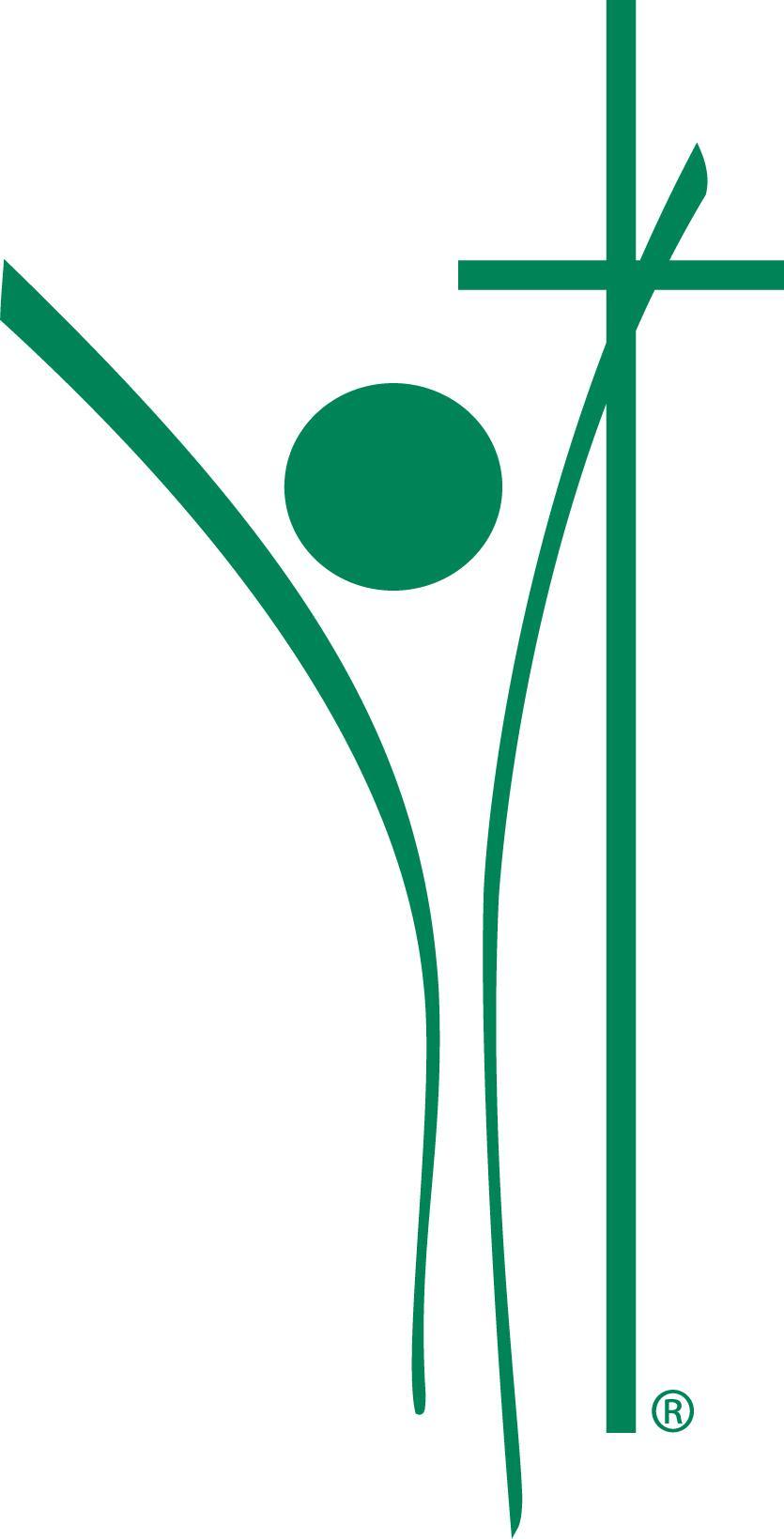 Introduction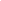 The Reformed Church in America’s Office of Ministry Services provides information and services to ordained ministers who are seeking a call and churches who are seeking ordained ministers.  It does not recommend any particular candidate or church but instead serves as a resource to both. For further information, or if you have questions or problems while completing this form, please contact Ministry Services at ministryservices@rca.org or 212-870-3252.Helpful Hints for this form…To move to the next field, hit TAB.To move the cursor to a desired field, left click on it with the mouse.To mark (x) in a box, left click with mouse.Hitting ENTER will move the cursor to the next line but keep you in the same field (essay questions)Spell check is not available in this format.Bold, italics and underline are not available in this format--use quotation marks instead for emphasis.The form will “paginate” itself as you complete it.If at any time you cannot include information important to you because of the “form field”, please continue to complete the question on a separate page.   Make sure to reference the question number!Please sign and return the Release Statement at the end of this form. You may scan it and email it as an attachment to ministryservices@rca.org. CHURCH PROFILE FORMReformed Church in AmericaSection A. 	Background Information Today’s Date:  03/23/2021    			Position to be filled: Pastor 							Name of church: The First Reformed Church of Hawthorne Web address: www.frch.orgMailing address:	259 Lafayette  Avenue                                           	Hawthorne, NJ 07506       Telephone: (973) 427-2979		E-Mail address: Hawthornefrc@gmail.com Classis: Passaic Valley Classis Supervisor: Rev. Nathan Busker  Address: 341 Ramapo Valley Road                                           Oakland, NJ 07436       Telephone: (201) 337-6744E-Mail address: nathan@pondsnj.org   Chair of search committee: Rafael Armstrong E-Mail address:  armstrong74@gmail.com  Membership:	Comment on significant changes:The church has maintained its overall active membership with longer term members and families with a shift towards younger members with families.Age of all active members (baptized and confessing)Racial/Ethnic composition of congregation: Worship schedule:      Average Attendance (includes adults and children)      Comment on significant changes:  Shifting patterns in attendance with younger families and younger members has seen greater competing schedules with other activities and commitments.  These weekly commitments contribute to the reduction in attendance noted above.  The on-going pandemic has offered the opportunity to allow members who have moved or are shut in to participate in the service online locally and from different parts of the country. Describe a typical worship service (order of worship, music, etc.)  What is your congregation’s preferred style or styles of worship? Attach a bulletin, if available. (See Attached Example Bulletin)In-sanctuary also adapted to on-line service:Front & Side Door Greeting by an attending individual/family from the church congregationOur Approach to GodWelcome & Announcements/Call to WorshipOpening Music (generally a contemporary hymn or song selected for welcoming and setting the atmosphere for worship)Prayer of Confession (unison)Words of AssuranceCall to New ObedienceResponse of Gratitude (musical selection)Children's Moment (The Children’s Moment is presented by either the Pastor or congregational volunteers to present the underlying message of the sermon in a simple message) & Children's Response (The Children’s Response is a short song sung with the message of reinforcing God’s love for us)Christian Greeting/Passing of the Peace with congregationThe Word of the Lord:Scripture/Gospel Lesson (The scripture/gospel lesson is read either by the Pastor or a scheduled congregation volunteer)SermonOur Response to God:Hymn of Response (generally a contemporary hymn or song selected for compliment the scripture passage and sermon)Offering/Doxology/Prayer (The offertory prayer is typically provided by head usher for the day)Ministry of Music (This ministry offers a spiritual mix of contemporary Christian music, gospel and traditional Christian hymns and songs)Prayer of Thanksgiving & IntercessionThe Lord's PrayerClosing HymnBenedictionFinancial Information: Attach a copy of the most recent Consistorial Report and Annual Budget if available.  Percentage of total budget contributed by living donors:(Please include a copy of your annual budget)Congregational Giving:     Number of those whose annual contribution is:Financial assistance:  Do you receive financial assistance beyond the congregation? (rents, etc.)   Yes X   No If yes, amount received last year: $ Day Care Rental $58,500/yrList other fundraising programs that support the church:Pre-Covid Activities pending reactivation:Annual Tricky TrayCommunity Thrift Shop through shared consignment services Craft SalesFish and Chips DinnerBake sales and various small events and fundraisers throughout the yearChurch/Sunday School:      Average Attendance 	*PreCovid – Grades K-8thComment on significant changes:Older youth from 5 years ago have become confirmed & aged out of SS and other youth programs. Younger age groups (3-4 year olds) have back filled our classesDescribe briefly all educational programs (including children, young adult, adult).Sunday School (Grades K through 8th) supported by a volunteer superintendent, teachers and staffYouth Group (Grades 6-12)  Summer Vacation Bible Study (VBS) (1 week in summer) Midweek/Evening Daytime Bible Study Craft GroupColoring GroupWoman’s Bible Group Church groups/organizations: Briefly describe ministry purpose of each group.  (use separate sheet if necessary)Comment on one event or experience over the last year that has significantly contributed to the spiritual life of the congregation.VBS efforts with other churchesAlternating Maundy Thursday Service being held in-house where we are joined with other local community churches in worship. Easter Service and the reunion of church families in worship.The Candlelight Christmas Eve service joining us together in the celebration of our Savior’s birthBuildings:  Please describe church-owned or rented buildings and purpose.All church owned:Church Sanctuary, Sunday School Rooms (Shared space with nursery school during week),Youth Room, Fellowship Hall (shared in part with nursery school during the week during inclement weather) Victorian Parsonage on property with wrap around porch (3 floors, 4 bedrooms, 1 bath + 1/2 bath; laundry; 2 car detached garage)Do you plan any capital expenditure during the next five years?  Yes  X    No 		If yes, please explain briefly:Upgrade to thermostats in church zonesUpgrade to water feed to boiler in parsonageResealing of church flat roofsExterior painting and refinishing Is there a mortgage indebtedness?  Yes   No XAmount: $    0  Of how long standing?     N/A Annual rate of repayment   N/A   Pastor’s study:In church   X    in parsonage      Other      Not Provided Exterior and side door accessList all paid staff in addition to the pastor:13. Consistory Membership: What method is used in selecting members?Target for two year terms with optional extensions through nomination, asking for volunteers; seeking leadership or recruited by for specific tasks or roles. Please list present Consistory members (Put a check in the box where appropriate:  What leadership roles do women currently fill in your church? Current/active (& former); Elders & Deacons; Music Director; Organist; Office Manager; Sunday School; VBS Leaders; Greeters & Ushers. In our congregation (please check appropriate box)  In our congregation…(please check a box)Special training/experience desired: (Describe briefly)A calling for spiritual awakening that is cross generational.  In our world of electronics, social media and generational gaps, we see opportunity and need for a Pastor with good relationships across all age groups, especially youth, active adults and seniors.  Should be technically competent (computer usage, Zoom, multi-media experienced) social media aware for potentially expanding this element on-line to shut-ins, younger attendees or out of state members.Languages:Should your pastor be fluent in any language other than English? Yes  No   If yes, please explain.      The salary we are prepared to offer our new pastor is $ TBD  The average annual increase to our pastor over the past three years was 0 - 3%   Commensurate with classis guidelines Is a parsonage provided? Yes   No 	If so, is it on site with the church?	Yes   No If the parsonage is not on site with the church, how far from the church is it located? N/A     Is a Minister’s housing allowance in lieu of a parsonage a negotiable option?Yes  	No The benefits/business expenses we will provide our pastor are: (Please check those provided or give amount as requested.)**Based on RCA Classis benefits and salary guidelines  Yes   No   Retirement  Yes   No   Major Medical Insurance  Yes   No   Health/Hospital Insurance  Yes   No   Life Insurance  Yes   No   Dental Insurance  Yes   No   Unemployment Insurance  Yes   No   Disability Insurance  Annual Vacation (Number of Weeks) TBD/Negotiable  Necessary Comments regarding above: Base Salary TBD--All benefits are as required by the formulas established by the Classis of Passaic Valley & RCA required benefits.Community served:  (please check one)Cooperative ministry:  In what ways have you cooperated with other churches in your community during the past year?Community Wide Ecumenical CouncilMaundy Thursday Services Ash Wednesday Services CROP Walk; St. Clement’s food pantry supportLessons and CarolsCombined Youth Group Programs with other ministriesCommunity involvement:  In what community programs or projects have you participated during the past year?  (As an organization, not as individuals.)Habitat for HumanityCROP WalkSupport to Community and St. Clement’s Food PantryLighthouse Pregnancy Resource Center Ministry-baby bottle collectionChristmas Caroling to Home-Bound/Shut-InsWhat denominations or religions are present within three miles (in rural areas, consider the county) where your church is located?RCACRCRoman CatholicBaptistEpiscopalMethodistJehovah’s WitnessLutheranJewish MuslimChristian ScientistNon-denominational-fundamentalistHinduOutreach:  What is your strategy to reach un-churched people in your community?Hosting community wide events (Fish n Chips) VBSTrunk or TreatTricky TrayYouth Group Outings Use of social mediaThe income level of the people in our congregation tends to be: (please check one) Describe the community and school system: (Provide website links were appropriate.)Hawthorne has a K-12 public school system. There are two religious schools in the borough-- St. Anthony's School (K-8) & the Hawthorne Christian Academy (K-12). Hawthorne is a typical active suburban community of about 18,000 people with many social, recreational, educational, & volunteering opportunities. Hawthorne has a widely-attended Boys & Girls Club with many programs and opportunities. It is within a short drive of NYC, the ocean and many other cultural, educational & recreational activities. World-class medical facilities are nearby. Hawthorne has a train station that services all North Jersey & access to NYC.  www.hawthornenj.orgwww.hawthorne.k12.nj.usRecord of last three pastors:Please complete your profile with the following contacts:Section B. 	Reflections Please answer the following questions, adding your own experiences where appropriate. What is the stated mission, vision or purpose of your congregation? As a community of faith, we are united in worship, service, and care for one another. We seek to welcome friend and stranger. We commit to develop our faith through lifelong learning and teaching. We strive to serve those in need in our community and the world.  We strive to live our mission in Christ. This includes engaging in mission through our actions and by supporting other organizations and ministries. What goals have been developed from your mission and vision over the next 5 years? (Example new programs or outreach ministries.) Include long range or strategic plan. Increase the Sunday School involvement in our worship service within the next year. Expand the number of participants in the Sunday School program. Have our Mission Program be renewed at both the programmatic level and youth involvement levels.Describe the strengths of your church, the best of what you are as a community, and what you can offer a new pastor.We are an extremely welcoming congregation that offers support to any visitors, existing members & community members. We offer benevolence to individuals and families (both members and non-members) in need and offer cooked meals during hard times for members and their families.  We consider ourselves a family, not just a congregation. That feeling of family would extend to include the pastor and their family.   Explain the strategies or ideas that most excite your church in becoming or remaining missional.  The church would like to be more involved by expand our youth missions and the youth throughout the community.Name three of your church’s most passionate hopes and why they are significant. Strengthen the youth ministry. Growing the congregation in all age groups Becoming more mission focused/driven.How do you hope someone who visits your church would describe what s/he considers to be most important? We hope that people would say that we are a friendly and welcoming church. We share a passion for worship where music plays a central role.  Name at least one challenge facing your new pastor.Growing the congregation and the programs in a town where the population is becoming more culturally, ethnically and religiously diverse. Meeting the challenges of a more demanding secular lifestyle and competing priorities. Describe your vision and hopes for your church and your pastor over the next 5 years. To have the church expand its presence through outreach within the community.Explain whatever else you would like your potential pastor to know about your church. We consider ourselves more of a family than a traditional congregation. Close familial ties, friendships and long- term members and their families make this a very comforting and embracing place.Reformed Church in America  Office of Ministry ServicesRelease Statement                (Full Church Name) We, First Reformed Church of Hawthorne, acknowledge that the information in this Church Profile is accurate and complete. We authorize the Office of Ministry Services (OMS) to release this profile to designated recipient(s) seeking positions as ordained Ministers of Word and Sacrament, including posting of this profile on the RCA website. 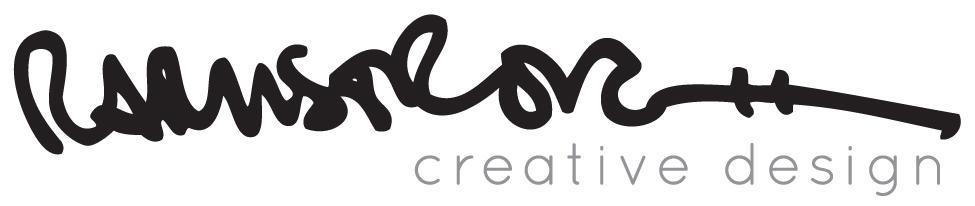  Signature of Search Team Chairperson or Designated                                        DateTime of worshipFive years agoTodayActive Confessing Members104107Inactive Confessing Members4238%0-20 years old 10%20-34 years old34%35-49 years old19%50-64 years old29%65 years and older1 %African American0%Asian79 %Caucasian20 %Hispanic%Other: (please specify)       Time of worshipAverage attendanceFive years agoAverage attendanceToday9:30 am  11265Five Years AgoTodayTotal RCA related contributions$     4,000$‎	2,700Total other contributions$     8,000$    3,300100-90 %X75-89 %60-74 %45-59 %44 % or lessLess than $50018$501- $1,50020$1,501- $2,50010$2,501-$3,5004Greater than $3,50010Average attendanceFive years agoAverage attendanceToday2812*Name of groupFrequency of Meeting(i.e. weekly, bi-monthly, etc)AttendanceWomen’s Bible StudyMonthly-Sept-June10Worship Team Weekly (Week Day Practice and Sunday Worship)5-12Fellowship HourWeekly60+Bible Study GroupsWeekly (Week Day)6-8Craft GroupWeekly (Week Day)8-10Youth Group (Combined with other RCA churches)Bi-Weekly6-8PositionMusic DirectorFull time  Part time  OrganistFull time  Part time  SextonFull time  Part timeOffice Manager/AdministratorFull time  Part time  Nursery DirectorFull time  Part time   -    -Elder Deacon Male Female Occupation XXGraphic DesignerXXCorp. Security/Emergency ResponseXXOffice AdministratorXXRetiredXXClinical Data Manager/Associate DirectorXXIT/Tech SupportXXRetired Tax AccountantXOpen VacancyXOpen VacancyFew have…Many have…Most have…Had up to twelve years of formal educationXHad some education beyond high schoolXA college degreeXA graduate degreeXFew are…Many are…Most are…Scientists & EngineersXFarmers Business PeopleXStudents & TeachersXIndustrial WorkersXOffice WorkersXOther: RetiredXBase Salary$     Housing Allowance$     Parsonage provided? Yes$     Travel Reimbursement$     Social Security (Amount)$     Book Allowance (Amount)$     Continuing Education Allowance (Amount) $     Provision for Sabbatical$     Other (Specify Below)$     TOTAL$     Rural: Under 2,500Town: 2,500-9,999Small City: 10,000-49,000XMetropolitan-Suburban: 50,000+Metropolitan-Urban: 50,000+Metropolitan-Inner City: 50,000+Other:      XAbout average for our communitySomewhat below the rest of the communitySomewhat higher than the rest of the communityNameDatesRev. Kirsty DePree2018 to 2020Rev. Chris Vande Bunte2012 to 2017Rev. Eric Nicholsto 2011NameNameRafael ArmstrongVice President, ConsistoryRev. Nathan BuskerClassis Supervisor